PLAN ODNOWYMIEJSCOWOŚCI NAWRAna lata 2012-2019GMINA CHEŁMŻA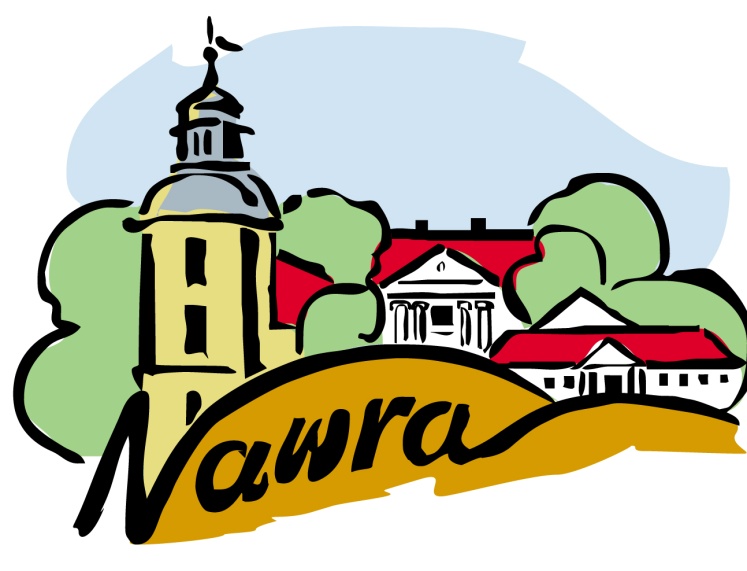 Nawra, wrzesień’ 2011Nawra, 13.09.2011 r.                                           ProtokółProtokół zebrania grupy Inicjatywnej Programu Rozwoju i Odnowy Miejscowości Nawra z dnia 13.09.2011 r. Po zapoznaniu się z projektem odnowy wsi na lata 2012-2019, przedstawionym przez Krzysztofa Oleksiaka stwierdzono, że projekt został wykonany zgodnie z ustaleniami dokonanymi w trakcie spotkań z Grupą i projekt zatwierdzono do przekazania  władzom Gminy Chełmża.                                                                                                Lider Grupyw obecności Grupy Inicjatywnej Programu Rozwoju i Odnowy Wsi NawraProjekt Odnowy Miejscowości – NAWRA2012-2019Podział zadań: Inwestycje nowe chodniki pieszo-rowerowedokończenie drogi Nawra – Izabelindokończenie drogi powiatowej Nawra – Dworzec Kolejowypoprawa oświetlenia drogi wojewódzkiej Nawra – Wybczkanalizacja wsizagospodarowanie i oczyszczenie trzech stawów na terenie wsibudowa domu socjalnego na działce gminnej 4/9rewitalizacja grodziska w NawrzeSprawy pilne i niedokończonedach plebanikanalizacja wsidokończenie chodnikówdokończenie drogi (schetynówki) 350 m w kierunku Wybczaoznakowanie przejść dla pieszychbarierki przy przejściachoświetlenie wsi – uzupełnieniedokończenie zagospodarowania miejsca rekreacji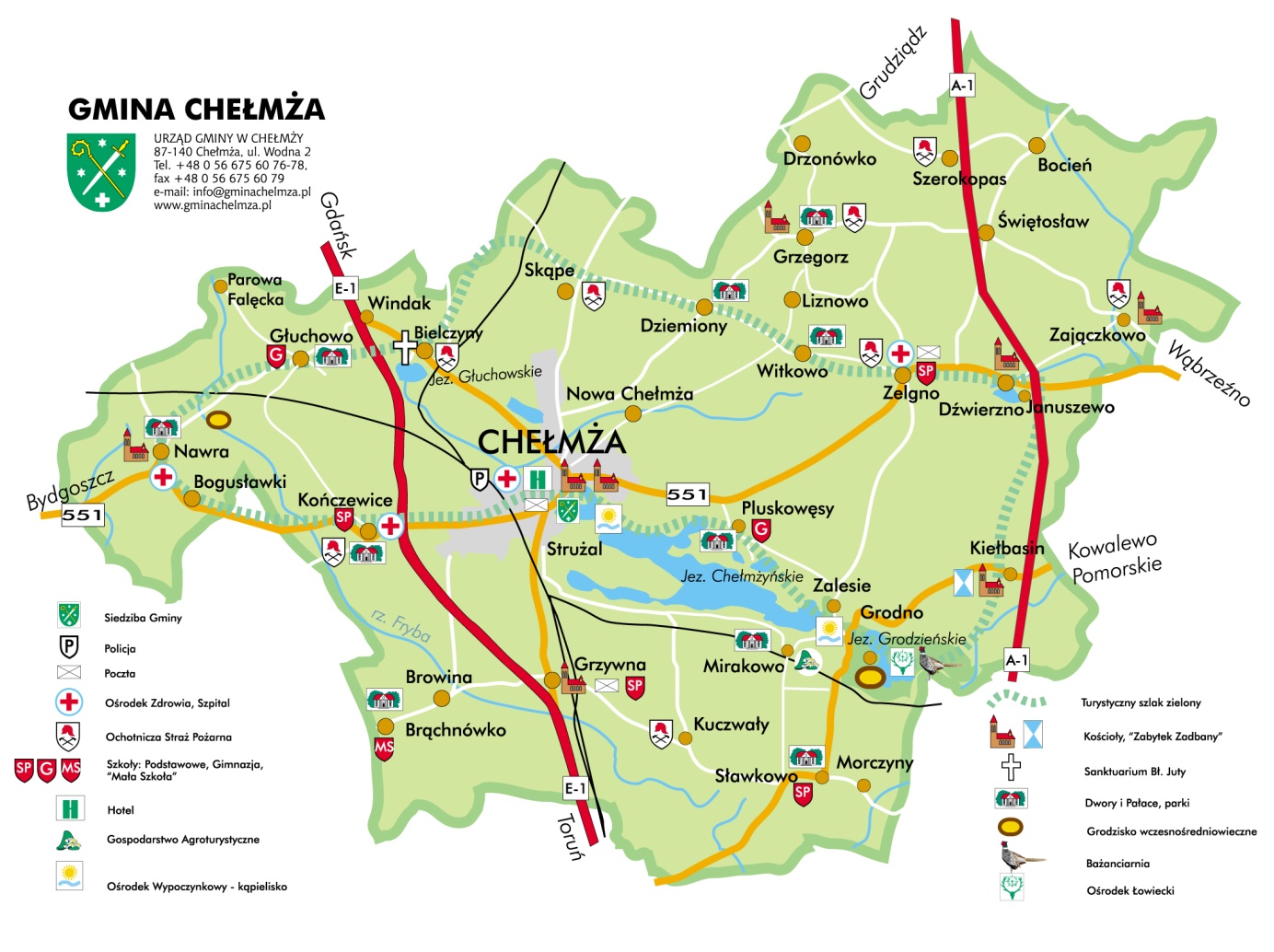 SPIS TREŚCI:     I. Wstęp   II. Charakterystyka miejscowościpołożenie i charakterystyka ogólna rys historycznyokreślenie przestrzennej struktury   III. Inwentaryzacja zasobów służących odnowie miejscowościzasoby przyrodniczedziedzictwo kulturowe i obiekty kulturoweinfrastruktura społecznainfrastruktura technicznagospodarka i rolnictwoorganizacje społeczne działające na terenie miejscowości  IV. Ocena mocnych i słabych stron miejscowości            1.   analiza SWOT            2.   zasoby przyrodnicze        V. Opis planowanych zadań inwestycyjnych i przedsięwzięć nie inwestycyjnych             na lata 2012-2015                  1.   nazwa i cele projektu                  2.   przeznaczenie projektu, opis, trwałość                  3.   harmonogram realizacji                  4.   kwota końcowa i źródła realizacji       VI. Opis planowanych zadań inwestycyjnych i przedsięwzięć aktywizujących społeczność na lata 2016-2019       VII. Opis i charakterystyka obszarów o szczególnym znaczeniu dla potrzeb mieszkańców      VIII. Załączniki                 1.    zdania inwestycyjne zgłaszane przez mieszkańców                 2.    inwentaryzacja fotograficzna wsi                 3.    załączniki graficzne (mapy, rysunki) I. WSTĘPPodejmowanie działań rozwoju i odnowy miejscowości, zróżnicowanej działalności gospodarczej,    zachowanie walorów środowiskowych i kulturowych, poprawa warunków życiowych, rozwój infrastruktury oraz usług pozwoli na stopniowe zmniejszanie i w konsekwencji likwidację różnic do terenów zurbanizowanych. Nawra stara się o dofinansowanie Planu Odnowy Miejscowości w ramach Sektorowego Programu Operacyjnego: „Restrukturyzacja i Modernizacja Sektora Żywnościowego oraz Rozwój Obszarów Wiejskich”. „Zrównoważony Rozwój Obszarów Wiejskich”.  Działanie – „Odnowa wsi oraz zachowanie dziedzictwa kulturowego wsi”.Głównym celem opracowania planu odnowy miejscowości Nawra jest zwiększenie atrakcyjności miejscowości, zachowanie dziedzictwa kulturowego, poprawa jakości życia i bezpieczeństwa mieszkańców, integracja społeczności lokalnej zarówno poprzez pracę podczas realizacji programu jak też podczas korzystania z jej efektów.Na zebraniu wiejskim w dniu 9 maja 2011 roku powołano grupę liderów „Planu odnowy miejscowości Nawra”. Alicja Glaszka, technik ekonomista, sołtys, przewodnicząca KGWDorota Kurdynowska, nauczycielka, radna GminyTadeusz Kozłowski, ksiądz proboszcz parafii NawraAdam Adamski, rolnik, członek Rady SołeckiejJanusz Cmiel, rolnik, członek Rady SołeckiejKrystyna Sokół, rolnik, członek Rady SołeckiejKrzysztof Kucharzewski, rolnik, członek Rady SołeckiejMarek Śmietana, przedsiębiorcaHenryk Kalas, emerytHalina Szczęsna, emerytka, członek Zarządu KGWStanisława Zubkowska, emerytka, zastępca przewodniczącej KGWMarianna Rolbiecka, nauczycielkaBenedykt Glaszka, emerytMaria Rasmus, emerytBarbara Sokół, gospodyni domowaII. CHARAKTERYSTYKA MIEJSCOWOŚCIPołożenie i charakterystyka ogólna Miejscowość leży w województwie kujawsko-pomorskim, w gminie Chełmża. Wieś położona jest 7 km na zachód od Chełmży i około 22 km na północ od Torunia. Od północy miejscowość graniczy z Trzebiczem, od wschodu z Bogusławami i Kończewicami, od południa  z Warszewicami a od zachodu z Wybczem i Grzybnem. Na wschód od Nawry w odległości      1 km płynie rzeczka Fryba (Browina), prawobrzeżny dopływ Wisły. Teren, na którym leży miejscowość jest płaski – równina morenowa pozbawiona jest większego zadrzewienia. Gleby w większości płowe i brunatne III i IV klasy są dobre do uprawy pszenicy i buraków cukrowych. Przez wieś przebiega fragment drogi wojewódzkiej Nr 551 z Wąbrzeźna w kierunku Bydgoszczy oraz odcinek linii kolejowej łączący Chełmżę z Bydgoszczą.Nawra należy do parafii św. Mikołaja przy Bazylice Trójcy Świętej w Chełmży.Dzieci dojeżdżają do szkoły podstawowej w Kończewicach i do gimnazjum w Głuchowie.Sołectwo liczy 477 mieszkańców (dane na 31.12. 2010 roku). Od 2000 roku liczba mieszkańców zwiększyła się o 166 osób.STAN LUDNOŚCI WG EWIDENCJI LUDNOŚCI WEDŁUG WIEKU                                                                                                                                   Źródło: Dane z Urzędu Gminy w ChełmżyPOŁOŻENIE MIEJSCOWOŚCI NAWRA NA MAPIE GMINY CHEŁMŻA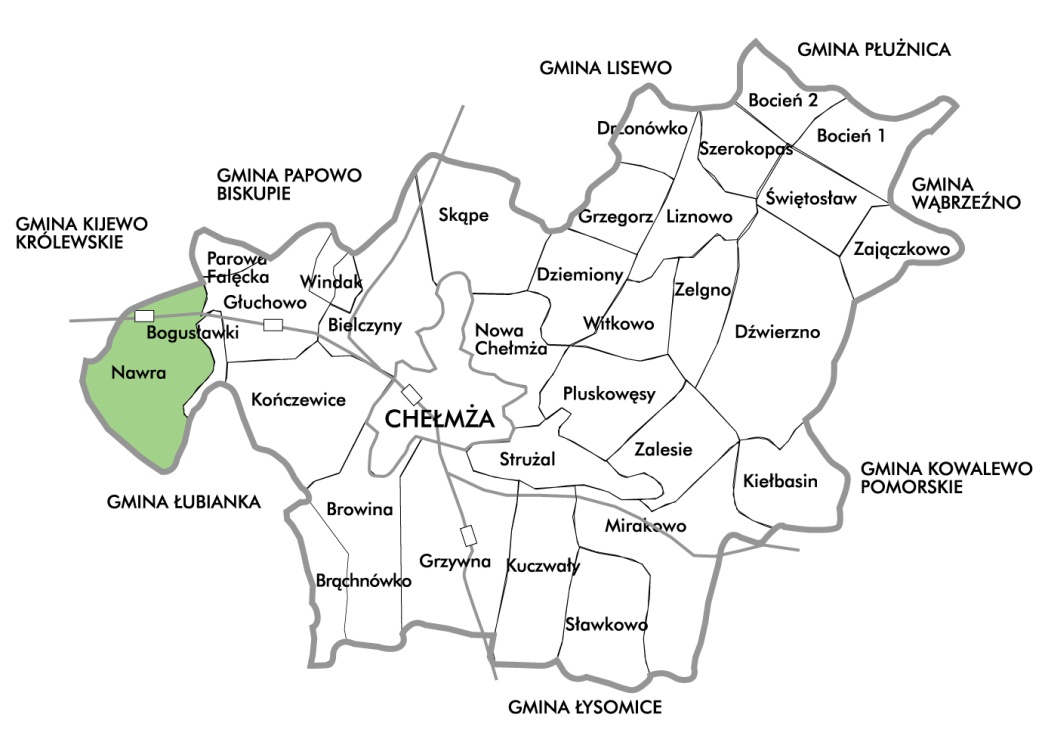 Rys historyczny Nawra należy do najstarszych wsi ziemi chełmińskiej. Nazwa zapewne wywodzi się od staropruskiego słowa maur określającego podmokłe miejsce, błoto, muł lub rzęsę wodną. Pamiątką po „podmokłościach” były leżące wokoło wsi stawy. Dawniej wieś nazywano Neber, Neffer, Eber, Nevir lub Neber, a Nawrą od 1526 roku. W 1222 roku gród Nevir, został przekazany przez księcia Konrada Mazowieckiego biskupowi pruskiemu Chrystianowi. Pierwsza pisana wiadomość  o wsi pochodzi z 1248 roku – pod jednym z dokumentów widnieje podpis Peregrinus z Neber. Mało znany jest fakt, iż na średniowiecznym uniwersytecie w Lipsku dziekanem wydziału filozoficznego był Bernard Rożnowczyk z Nawry. Po II pokoju toruńskim (1466 rok) ziemia nawrzańska razem  z ziemią chełmińską weszła              w skład Królestwa Polskiego. W 1526 roku król Zygmunt I Stary przyznał część Nawry kanonikowi Marianowi Cemie. W 1570 roku wieś stanowiła własność szlachecką: Anny Wolskiej, Macieja Orłowskiego, Marcina i Feliksa Kamińskich oraz Piotra  Czyrlickiego (Czarlińskiego?). W 1601 roku w Nawrze było nadal kilka działów szlacheckich m.in. Ostromeckich, Świętosławskich i Sokołowskich. Około 1620 roku wieś należała do Leskich        i Wedelstedów. Od 1652 roku Nawra stanowiła własność rodziny Kruszyńskich herbu Prawdzic (kolejno Bernarda, Hipolita, Jana, Waleriana, Antoniego, Konstantego i Józefa). Bernard Kruszyński ożeniony z Anną Wedelstedt walczył pod Moskwą, („pamiątką” z kampanii moskiewskiej jest cudowny obraz Matki Boskiej  z ołtarza głównego w nawrzańskim kościele), ze Szwedami w czasach tzw. pierwszego potopu szwedzkiego i w 1630 roku z Kozakami. Jan Kruszyński podobno wziął udział w bitwie pod Wiedniem w 1683 roku.  W 1667 roku dokonał zajazdu Falęcina, wsi rodziny Głuchowskich, którzy oskarżyli Kruszyńskich,  że nie są szlachetnie urodzeni. Z roku 1719 pochodzi opis Nawry – „alkierzowego dworu” otoczonego ogrodem, folwarku i wsi. Dwór szachulcowy, kryty był drewnianym gontem. Wejście do wnętrza osłaniała altana. Zachowały się opisy izb, posadzek, pieców i mebli. W majątku były chlewy, wozownia, gorzelnia i „pszczelnik”  z 15 ulami. We wsi stało 25 chałup zbudowanych podobnie, jak zabudowania folwarku z drewna, gliny  i słomy. Starszy syn Waleriana Antoni Kruszyński, (1706-1774), był wielkim miłośnikiem i zbieraczem książek – z jego osobą wiążą się początki biblioteki w Nawrze (skupił akta rodzinne oraz rodzin spokrewnionych, m.in. Kretkowskich). Kruszyński ufundował w tutejszym kościele rokokowe wyposażenie, w tym ołtarz główny. O majątku nawrzańskim za rządów Konstantego Ignacego Kruszyńskiego Julian Ursyn Niemcewicz,  wizytujący szkoły chełmińskie w 1812 roku, napisał w „Podróżach Historycznych” – „Zanocowałem w Nawrze u Kruszyńskiego, znakomitego obywatela tutejszego powiatu, dozorcy szkoły toruńskiej. Jest on wzorem obywatelstwa i dobrego rządzenia się.     Dom piękny i obszerny, biblioteka dobrze wybrana, pełne stodoły zboża, obory trzody, co tym dziwniejsza, że w wojnie 1807 roku i dzisiejszych przechodach wojsk [napoleońskich] Konstanty Kruszyński do 80.000 talarów ma straty”. Majątek po śmierci Konstantego w 1818 roku odziedziczył jego syn Józef Kruszyński. 15 września 1815 roku pojął za żonę Olimpię       ze Skórzewskich z Lubostronia. Józef Kruszyński zaangażował się w walkę o odzyskanie niepodległości przez Rzeczypospolitą – po wybuchu powstania listopadowego 29 stycznia 1831 roku został członkiem rządu powstańczego. Za udział w bitwie pod Ostrołęką (26 maja 1831 roku) otrzymał krzyż Virtuti Militari.   Prześladowany przez władze pruskie zmuszony został    do emigracji – wyjechał do Berlina, Lipska i w 1833 roku do Berna w Szwajcarii.  W 1841 roku dobra nawrzańskie odkupił na tzw. subhaście (licytacji) Mateusz Ślaski. Uratowany majątek wydzierżawił Władysław Kruszyński, syn Józefa. Władysław ożenił się z córką Karola Kalksteina Izabelą Salomeą. Majątek powoli zaczął się rozwijać. Po śmierci męża Izabela Kruszyńska wydzierżawiła Nawrę (który stanowił posag córki Bogusławy Stefanii Dominiki) i folwark Izabelin Janowi Goskowi. Gdy w 1865 roku  Bogusława wyszła za mąż za Michała Sczanieckiego (1838-1920) umowa dzierżawy z Goskiem wygasła. Odtąd wieś aż do 1940 roku pozostała w rękach rodziny Sczanieckich, wywodzącej się z bogatej szlachty wielkopolskiej niezwykle zasłużonej dla Pomorza. Sczaniecki dzięki stosowaniu nowoczesnych metod gospodarowania stał się jednym z zamożniejszych obywateli Pomorza, a Nawra wróciła            do dawnej świetności. W 1911 roku dobra liczące 800 hektarów ziemi objął notarialnie            Jan Szczaniecki – ostatni dziedzic majątku, syn Michała i Bogusławy z Kruszyńskich, urodzony 27 lutego 1873 roku w Nawrze. Jan Sczaniecki prowadził bardzo aktywne życie społeczne –   był członkiem Zarządu Towarzystwa Naukowego w Toruniu, sekretarzem (później) prezesem Pomorskiego Towarzystwa Pomocy Naukowej, prezesem Banku Ludowego, Związku Ziemian, posłem    do parlamentu niemieckiego, prezesem Kółek Rolniczych w Chełmży i w Nawrze – Bogusławkach oraz członkiem zarządu Cukrowni Chełmża. Założył w Chełmży Spółdzielnię „Rolnik” angażując w to przedsięwzięcie własne fundusze. Kontynuował rodzinne tradycje patriotyczne. Tak jak ojciec powiększał zbiory biblioteczne. Żona, Irena Sczaniecka należała do Trzeciego Zakonu św. Franciszka. Wspólnie z mężem wspierała liczne instytucje charytatywne, w tym „Caritas”, Towarzystwo Opieki nad Dziećmi, kuchnię dla ubogich, ochronkę oraz liczne akcje pomocy dla bezdomnych. Wspomagała mieszkańców Nawry  i okolic licznymi datkami pieniężnymi lub w naturze. W 1930 roku otrzymała z rąk starosty toruńskiego, przyznany jej przez najwyższe władze Rzeczypospolitej srebrny Krzyż Zasługi. Jan i Irena Sczanieccy po          1939 roku początkowo mieszkali w Zakrzewku, później zamieszkali w Chełmży, przy              ul. Głowackiego. Jan po wojnie pracował, jako nauczyciel matematyki i języków obcych.   Zmarł w 1952 roku w Chełmży; pochowany został w Nawrze. Irena zmarła w Toruniu w 1958 roku spoczęła obok męża.   Początki biblioteki w Nawrze wiążą się z Antonim Kruszyńskim (XVIII wiek). W zbiorach dominowały książki o tematyce historycznej, literatura francuska, pisma i druki religijne, rozprawy naukowe dotyczące matematyki i medycyny. Najstarszymi  księgami były „Historya Xiążęcia Aryamena z Francuskiego Języka na Polski przetłumaczona” z napisem „Ex libris Illustr. Antoni Graff Kruszynsky Castellanidae Gedanensis 1749”. oraz „Hippika, czyli nauka jazdy na koniach” K. M. Drohojstajskiego, prezent od Jakuba Kazimierza Rubinkowskiego (wyraz wierności królowi Stanisławowi Leszczyńskiemu), która zaginęła podczas II wojny światowej. Bibliofilskie zamiłowania Kruszyńskich kontynuował Michał Szczaniecki i jego syn Jan. Do cymeliów biblioteki za czasów Jana Szczanieckiego należało jedno z pierwszych wydań dzieła Kopernika „O obrotach sfer niebieskich”. Przed wybuchem II wojny światowej księgozbiór, który zawierał liczne „białe kruki” liczył około 15.000 tomów. Dziś część księgozbioru licząca niespełna 1.100 pozycji razem z szafami bibliotecznymi przechowywana jest w bibliotece Uniwersytetu Mikołaja Kopernika w Toruniu.                                                            Źródło:  „Gmina Chełmża. Szkice dziejów”, Piotr BireckiOkreślenie przestrzennej struktury miejscowościHistoryczny układ przestrzenny wsi to ulicówka o zabudowie koncentrycznej, której centrum stanowi plac z kościołem. Wieś posiada czytelny schemat organizacyjny zabudowy oparty   na wewnętrznych osiach kompozycyjnych wzdłuż drogi wojewódzkiej Nr 551 i dróg lokalnych prowadzących do Bogusławek, Głuchowa i Trzebcza. Układ zabudowy jest zagrodowy: ogródki kwiatowe od strony ulicy, budynek mieszkalny, budynki gospodarcze, warzywniak.W centrum wsi znajduje się zespół pałacowo-parkowy tworzący wnętrze architektoniczne       o dużych walorach estetycznych. Przy kościele znajduje się zabytkowy cmentarz oraz staw tworzący swoisty układ widokowy. Przy dawnej szkole parking wraz z zadrzewieniem            i klombem tworzy wnętrze o charakterze skweru.Od strony północno-zachodniej i południowej występuje rozległe otwarcie widokowe. III. INWENTARYZACJA ZASOBÓW SŁUŻĄCYCH ODNOWIE MIEJSCOWOŚCIZasoby przyrodnicze – zadrzewienie, wody, faunaTeren Nawry jest bogato zadrzewiony. Największym siedliskiem drzew jest położony w centrum wsi podworski park wiejski z I połowy XIX wieku z 34 gatunkami drzew (m. in. miłorząb dwuklapowy, lipa krymska, skrzydłorzech kaukaski oraz tulipanowiec amerykański). Rosnące tu 4 dęby o obwodach od  305 do 340 cm i wysokościach od 27 do   30 m,  jako skupienie zostały uznane za pomnik przyrody i wpisane do ewidencji pod numerem 146 w 1982 roku. Park podworski jest siedliskiem ptaków (np. gołębie grzywacze)  i małych zwierząt takich jak jeże, kuny, łasice. Park jest objęty ochroną konserwatorską. Na pozostałym obszarze wsi zachowały się liczne szpalerowe zadrzewienia przydrożne oraz aleje (przy drodze w kierunku Wybcza, przy drodze polnej do Grzybna i przy drodze gminnej do Trzebcza).Na terenie wsi występują 3 stawy wodne – jeden w parku i dwa na obszarze wsi. Akweny te są nieuregulowane. Przez obszar miejscowości przebiega kanał Struga Papowska.Układ architektoniczny wsi ułatwia dzikim zwierzętom dostęp do zagród, dlatego w ostojach śródpolnych na terenie miejscowości występuje licznie: sarna, lis, zając, bażant i kuropatwa.Dziedzictwo kulturowe i obiekty kulturoweOkazałym zabytkiem Nawry jest gotycki kościół pod wezwaniem św. Katarzyny Aleksandryjskiej stojący w centrum wsi, przy skrzyżowaniu szlaków komunikacyjnych prowadzących do Chełmna i Bydgoszczy. Świątynia należy do najcenniejszych pamiątek historycznych ziemi chełmińskiej. Parafia w Nawrze zaliczana jest do najstarszych parafii     na terenie ziemi chełmińskiej. Powstała zapewne po podziale diecezji pruskiej biskupa Chrystiana w 1243 roku na trzy mniejsze, w tym na diecezję chełmińską. Kościół nawrzański poświęcony był pierwotnie św. Mateuszowi, co upamiętnia obraz znajdujący się                    w zwieńczeniu ołtarza głównego. Wezwanie to odpowiadało symbolicznemu podkreśleniu ewangelizacyjnej roli ówczesnego Kościoła, prowadzonej intensywnie na przełomie XIII i XIV wieku na terenie dawnych Prus. Dzisiejszy kościół murowany z kamienia polnegoi cegły wzniesiony zapewne na początku XIV wieku, kiedy to wzmiankowany jest proboszcz imieniem Jan. Kult maryjny w Nawrze związany jest z wizerunkiem Matki Boskiej                 z Dzieciątkiem Jezus, jaki znajdował się w kościele od początku XVII wieku.  Obraz uważany za cudowny przestawia ukazaną w popiersiu Matkę Boską z Dzieciątkiem Jezus siedzącym na lewej ręce i smukłym berłem w prawej. Marię ukazano, jako Królową Nieba     i Ziemi, Niewiastę Apokaliptyczną, której władzę podkreśla trzymane w ręce berło. Obraz przywiózł z niewoli moskiewskiej właściciel wsi Bernard Kruszyński. Bernard uczestniczył  w kampaniach prowadzonych przez króla Zygmunta III Wazę – w wojnach finlandzkich, szwedzkich, moskiewskich i kozackich. Zapewne około 1611 (1612) roku dostał się do niewoli pod Moskwą. Przebywał w niej do 1619 roku. Według legendy wizerunek Matki Boskiej, która stała się Nawrzańską Kruszyński znalazł, po dziękczynnej modlitwie za ocalenie, na zasuwie komina (lub według innej wersji ukryty kominie). Zabytkiem, którym mogą pochwalić się mieszkańcy Nawry jest pałac widoczny z drogi – kiedyś szlaku z Chełmży do Chełmna. Zastąpił on stojący tu wcześniej drewniany dwór. Pałac zbudowano w latach 1798-1805 dla Konstantego Kruszyńskiego według projektu Hilarego Szpiclowskiego. Na początku XIX wieku była to jedna z najokazalszych na terenie ziemi chełmińskiej rezydencji typu entre court et gardin – czyli między dziedzińcem, a ogrodem, założona na około 8 ha powierzchni, wliczając oczywiście park. W parku urządzonym w stylu angielskim znajdował się malowniczy staw i przy jednej z alejek, kamienny stół. Michał Szczaniecki zlecił przebudowę pałacu poznańskiemu architektowi Stanisławowi Hebanowskiemu, przeprowadzono inwentaryzację oraz sporządzono plany przebudowy – projektów tych nie zrealizowano. W roku 1881 Paweł Stefański przebudował jedynie nieco część środkową pałacu. Wyposażenie pałacu było bogate. Ściany zdobiły liczne malowidła klasycystyczne wykonane przez Karszowickiego dekorujące jadalnię, sypialnię, bibliotekę i sień oraz reprezentacyjną klatką schodową, bibliotekę nad salonem i garderobę nad sypialnią. Dekoracje te, jak pokazuje zachowana ikonografia imitowały architekturę, w postaci pilastrów dźwigających profilowane gzymsy oraz malowane dekoracje ornamentalne. Plafon salonu zdobiony był malowaną kopułą, podzieloną na kasetony o polach wypełnionych rozetkami. Interesujące były również dekoracje malarskie pałacu, w tym malowidła w jadalni, które świadczyły o głębokim zaangażowaniu Kruszyńskich i Sczanieckich w sprawy odzyskania niepodległości przez Rzeczypospolitą. Na suficie w jadalni do 1939 roku namalowana była rozłożona księga, na kartach której widoczne były nuty. Dzięki pomocy Jerzego Waldorffa udało się je zidentyfikować. Otóż była to „Piosenka  o Bartoszu” (słowa napisał Gustaw Ehrenberg do melodii Mazura Dwernickiego: „Grzmią pod Stoczkiem armaty” („Hej tam w karczmie za stołem / Siadł przy dzbanie Jan Stary / otoczyli go kołem / On tak prawił do wiary”).Obiektami zabytkowymi są także: cmentarz przykościelny z grobami dawnych właścicieli ziemskich: Skórzewskich i Szczanieckich oraz klasycystyczna karczma z końca XVIII wieku.                                                                                          Źródło:  „Gmina Chełmża. Szkice dziejów”, Piotr BireckiCiekawe są relikty zabudowań folwarcznych, budynek plebanii oraz budynek szkoły podstawowej i świetlicy wiejskiej. Do obiektów małej architektury należą stojące na obrzeżach wsi 3 kapliczki przydrożne z przełomu XIX i XX wieku. Zachowała się zabytkowa nawierzchnia brukowa drogi w kierunku Grzybna. Na uwagę zasługuje zaniedbany park         z budynkiem rządcówki i skupiskiem dębów – pomnikiem przyrody. Zachował się również pierwotny układ wsi z rozległym placem – majdanem.  Infrastruktura społecznaDo zaplecza infrastruktury społecznej zalicza się filię Ośrodka Zdrowia w Zelgnie z lokalizacją w Nawrze. Mieści się ona w budynku dawnej szkoły podstawowej i sprawuje opiekę zdrowotną nie tylko nad mieszkańcami wsi Nawra ale i nad mieszkańcami okolicznych miejscowości. W ośrodku skorzystać można z porad stomatologa i internisty. Gabinet stomatologiczny otwarty jest 3 dni w tygodniu oraz w dwie soboty w miesiącu,          a z porad internisty można skorzystać w poniedziałki i piątki. W tym samym budynku znajduje się świetlica wiejska z zapleczem kuchennym Koła Gospodyń Wiejskich.  Jest ona miejscem zebrań społeczności wiejskiej i imprez okolicznościowych (np. zabawy sylwestrowe, przyjęcia komunijne, wesela). W jednej z sal dawnej szkoły urządzono przedszkole, które działa dzięki fundacji „Ziemia Gotyku”.Przy budynku dawnej szkole zlokalizowane są: plac spotkań z zadaszonym miejscem, stołem               i siedziskami, plac zabaw dla dzieci oraz wielofunkcyjne boisko sportowe (piłka nożna, siatkówka, koszykówka).Wieś Nawra jest parafią obejmującą Nawrę, Bogusławski i Izabelę. Kościół parafialny pod wezwaniem św. Katarzyny Aleksandryjskiej posiada drugi tytuł: Matki Bożej Nawrzańskiej Wspomożycielki Wiernych, który zatwierdzony został specjalnym dekretem w 2005 roku. Msze św. odbywają się codziennie o godz. 17.00, a w niedziele dwukrotnie, o godz. 8.00        i 11.15. Corocznie w ostatnią niedzielę maja organizowane są uroczystości odpustowe ku czci NMP Wspomożycielki Wiernych.Infrastruktura technicznaMieszkańcy Nawry czerpią wodę dla potrzeb gospodarstw domowych i produkcji z gminnej sieci wodociągowej, której ujęcie znajduje się we wsi. Wieś posiada przydomowe oczyszczalnie ścieków lub przydomową kanalizację (szamba). Kanalizacja gminna planowana jest w przyszłości. Wszystkie gospodarstwa domowe i instytucje wiejskie posiadają pojemniki na śmieci, które są opróżniane przez Zakład Gospodarki Komunalnej w Chełmży.Wieś jest stelefonizowana. Każdy mieszkaniec ma możliwość założenia telefonu stacjonarnego i internetu. Miejscowość znajduje się w zasięgu sieci wszystkich telefonii komórkowych.Przez wieś przebiega droga wojewódzka Nr 551z Chełmży do Bydgoszczy. W pobliżu (około 5 km) przebiega krajowa droga E1 Toruń – Gdańsk. Przez sołectwo biegnie linia kolejowa Chełmża – Bydgoszcz ze stacją w Nawrze obsługiwana przez spółkę Arriva. We wsi znajdują się 4 przystanki autobusowe.Wieś jest częściowo oświetlona, nie jest oświetlona droga Nawra – Wybcz i Nawra – Dębiny.  Przy przechodzącej przez wieś drodze Nr 551, w centrum wsi zbudowane są chodniki. Brak jest chodnika przy cmentarzu i na osiedlu położonym od strony Grzybna, przy drodze wojewódzkiej do Wybcza brak ścieżki pieszo-rowerowej. Brakuje parkingu przy kościele i cmentarzu parafialnym. Gospodarka i rolnictwoNa terenie miejscowości wsi Nawra istnieje 31 gospodarstw rolnych rynkowych. ILOŚC GOSPODARSTW ROLNYCH WG POWIERZCHNI  Źródło: Dane z Urzędu Gminy w ChełmżyGłównym źródłem dochodu w większych gospodarstwach rolnych jest produkcja zbóż, buraków cukrowych i rzepaku oraz produkcja żywca wołowego i wieprzowego a także mleka. Gospodarstwa rolne są dobrze wyposażone techniczne, w wypadku problemów korzystają      z pomocy Kółka Rolniczego w Kończewicach. Właściciele niewielkich gospodarstw przynoszących mniejsze dochody poszukują dodatkowych źródeł utrzymania w sektorach produkcyjnych i usługach. Istnieje też możliwość zatrudnienia w zakładzie „SHARP” w Łysomicach. Na terenie wsi zarejestrowanych jest 9 firm – zakład usługowy, firma handlowa, zakład motoryzacyjny i firma transportowa. Stopień bezrobocia we wsi jest znikomy.Organizacje społeczne działające na terenie miejscowościNa terenie miejscowości działa: Koło Gospodyń Wiejskich, Koła Żywego Różańca, Zespół Sportowy.A. Koło Gospodyń WiejskichPierwsze Koło Gospodyń Wiejskich w Nawrze powstałe w latach 70. XX wieku prowadziło działalność do około 1987 roku. Zajmowało się głównie rozprowadzaniem kurcząt.              Ze względu na brak świetlicy działalność prowadzono w domach rolniczek-członkiń koła, gdzie panie urządzały Dzień Matki czy Wiejskie Dożynki. Wznowienie działalności koła nastąpiło 4 stycznia 2005 roku. W budynku po szkole podstawowej powstała skromna świetlica ułatwiająca różne działania dla potrzeb wsi. Małe zaplecze kuchenne i trudne warunki ograniczają działalność Koła. Mimo to gospodynie biorą udział w różnych prezentacjach produktów lokalnych, m.in. „zwijańca nawrzańskiego”, który stał się bardzo popularny i otrzymał wiele nagród. Przełomowym momentem było przystąpienie do programu LIDER+ „Ziemia Gotyku”. W 2011 roku Koło Gospodyń Wiejskich liczy  17 członkiń w różnym wieku.We wsi przez krótki okres czasu działało drugie Koło Gospodyń Wiejskich.  Imprezy organizowane przez KGW to m.in.: Dzień Kobiet, wykonanie palmy wielkanocnej, zajączek wielkanocny dla przedszkolaków, festyn „Majówka”, Dzień Matki, Dzień Dziecka, Festyn Rodzinny, Festyn Dożynkowy, udział w Dożynkach Gminnych, spotkanie opłatkowe, zabawa sylwestrowa, „Śledzik”. Członkinie KGW biorą udział w różnego typu szkoleniach, konferencjach i wyjazdach. W 2011 roku KGW wzięło udział w Dożynkach Wojewódzkich  w Chełmnie – urządziło przy pomocy Starostwa Toruńskiego stoisko - Karczmę Nawrzańską. KGW pomaga młodemu, utalentowanemu rzeźbiarzowi Dawidowi Golonce i twórcy miniatur z zapałek Czesławowi BłaszakowiB. Koło Żywego Różańca Koło liczące 40 członków (2 Róże) organizuje spotkania i pielgrzymki do świętych miejsc. Dla ożywienia czci należnej Matce Bożej w Wizerunku Nawrzańskim w każdą środę bierze udział  w nowennie do Matki Bożej Nieustającej Pomocy.  Przed każdą mszą św. członkowie koła odmawiają dziesiątkę Różańca. W pierwszą sobotę miesiąca adorują Najświętszy Sakrament  z aktem zawierzenia Niepokalanemu Sercu Maryi.C. Zespół Sportowy Obecnie zespół jest w reorganizacji przez wiele lat skupiał nawrzańską młodzież i miał na swoim koncie liczne osiągnięcia i tytuły: mistrzowie i medaliści w tenisie stołowym, piłce koszykowej, piłce nożnej i halowej piłce nożnej.IV. OCENA MOCNYCH I SŁABYCH STRON MIEJSCOWOŚCI                                                 1. Analiza SWOT2. Wizja rozwoju miejscowościDiagnoza:Wieś wyróżnia się doskonałą lokalizacją. Przez teren miejscowości przebiegają drogi wojewódzka i powiatowa, które ułatwiają dobry dojazd do dużych ośrodków miejskich. W centrum wsi znajduje się zabytkowy kościół, zespół pałacowo-parkowy i karczma. Wieś jest typowo rolnicza, gospodarstwa mało i średnio towarowe są zadbane. Rolnicy produkują trzodę chlewna i mleko, pracuje duży zakład rolny. We wsi działa prężnie Koło Gospodyń Wiejskich, filia Ośrodka Zdrowia i Przedszkole. Za budynkiem dawnej szkoły jest zlokalizowane miejsce rekreacji i sportu dla dzieci i młodzieży. Centrum wsi upiększa klomb z nasadzeniami kwiatów, które są kontynuowane przy głównych ulicach i w ogródkach przydomowych. Kościół, plebania jak i plac w centrum wsi wymagają kompleksowego opracowania i remontu  i uzupełnień. Wizja:MARZYMY, ABY NASZA WIEŚ BYŁA CZYSTA, ZADBANA, ZGODNA Z NATURĄ I EKOLOGIĄ, BEZPIECZNA, DOBRZE SKOMUNIKOWANA, INTEGRUJĄCA WSZYSTKIE GRUPY SPOŁECZNE ORAZ ATRAKCYJNA NIE TYLKO DLA MIESZKAŃCÓW, ALE TAKŻE DLA TURYSTÓW I PIELGRZYMÓW.Pragniemy, żeby nasza wieś:posiadała lokalne centrum rekreacji i wypoczynku dla wszystkich grup wiekowych, posiadała rozwiniętą agroturystykę, posiadała większą ilość małych firm i zakładów usługowych związanych                         z agroturystyką,posiadała wyremontowane drogi, dobrze oświetlone z bezpiecznymi ścieżkami pieszo-rowerowymi,posiadała wyremontowaną i dobrze wyposażoną świetlicę z kafejką internetową, posiadała więcej połączeń autobusowych,by powstały nowe stowarzyszenia, np. klub młodzieży, klub seniora,aby wieś była bardziej ukwiecona i zadbana. Będziemy dążyć by:współpraca między działającymi na terenie wsi organizacjami a samorządem gminnym była bardziej owocna,rozwijały się gospodarstwa rodzinne i powstawały grupy producenckie,wzrosło poczucie bezpieczeństwa,wieś ponownie posiadała połączenia kolejowe (np. autobusy szynowe),młodzi mieszkańcy posiadali możliwości rozwoju pasji i talentów, mieszkańcy wsi byli bardziej aktywni, otwarci na nowe wyzwania, dbający o czystość i estetykę swojej małej ojczyzny, mieszkańcy wsi byli dumni ze swojej miejscowości.V. OPIS PLANOWANYCH ZADAŃ INWESTYCYJNYCH I PRZEDSIĘWZIĘĆ NIEINWESTYCYJNYCH NA LATA 2012-2015Projekt pn. „Bezpieczna Wieś”A. Cele projektuCelem projektu jest podniesienie bezpieczeństwa życia mieszkańców, które wpłynie na wyższą jakość życia. B. Przeznaczenie projektu, opis, trwałośćBeneficjentami projektu będą wszyscy mieszkańcy wsi Nawra, mieszkańcy sąsiednich miejscowości, pielgrzymi przybywający do Sanktuarium. W ramach projektu przewiduje się: - oznakowanie poziome (pasy na jezdni) i pionowe (znak drogowy podświetlony) dwóch przejść dla pieszych przez jezdnię w centrum wsi,- nową lokalizację przystanku autobusowego przy kościele, budowa zatoczki i wiaty,- zagospodarowanie przykościelnego placu w centrum wsi czyli budowę parkingu, - budowę podjazdu dla niepełnosprawnych do Ośrodka Zdrowia,- dokończenie drogi (schetynówki) 350 m z Wybcza,- ogrodzenie i doposażenie placu zabaw.C. Harmonogram realizacjiProjekt będzie realizowany w dwóch etapach.Etap pierwszy – prace projektowe, ogłoszenie przetargu i wybór wykonawcy. Etap pierwszy planuje się zrealizować w 2012 roku.Etap drugi – realizacja pracWykonania etapu drugiego planuje się w 2013 roku.D. Kwota końcowa i źródła realizacjiŹródłem finansowania będzie fundusz sołecki, fundusz gminny oraz inne fundusze zewnętrzne. Szacunkowy koszt projektu  – 113.500 złEtap pierwszy – prace projektowe – 18.000 zł Etap drugi – realizacja prac:- oznakowanie jezdni i znak drogowy – 1.500 zł- budowa zatoczki – 3.000 zł- postawienie wiaty – 5.000 zł- budowa parkingu –  30.000 zł- budowa podjazdu –  4.000 zł- dokończenie drogi („schetynówki”) 350 m – 42.000 zł- plac zabaw – 10.000 złProjekt pn. „Remont elewacji kościoła parafialnego w Nawrze poprzez wymianę systemu drenarskiego oraz renowacja muru przykościelnego- ogrodzenia ”.Cele projektuCelem projektu jest zachowanie dziedzictwa historycznego poprzez zachowanie obiektów i terenów przyległych o wartościach historycznych .Osiągnięcie powyższego celu nastąpi poprzez poprawę stanu murów kościoła w wyniku wymiany systemu drenarskiego oraz renowację muru przykościelnego w m-ci Nawra. Realizacja projektu wpłynie na poprawę atrakcyjność wsi oraz jej atrakcyjność turystyczną.B. Przeznaczenie projektu,  opis, trwałośćBeneficjentami projektu będą  mieszkańcy wsi Nawra  oraz okolicznych miejscowości  jak Bogusławki, Głuchowo  . Zadanie przewidziane w projekcie dotyczy obiektu kościoła parafialnego Parafii Rzymsko-Katolickiej p.w. Św. Katarzyny Aleksandryjskiej w Nawrze zlokalizowanego  w centrum wsi Nawra na działce nr  110  w rejonie o szczególnym znaczeniu dla zaspokajania potrzeb mieszkańców ze względu na ich położenie  oraz cechy funkcjonalno przestrzenne. W ramach projektu przewiduję się następujące zadania:-   naprawa istniejącego systemu drenarskiego przy murach kościoła w celu zabezpieczenia przed zawilgoceniami,-   renowacja muru przykościelnego ( ogrodzenia ),-   naprawą furtek wejściowych. Po zakończeniu realizacji projektu bezpośrednią opieką nad obiektem będzie sprawowała Parafia Rzymsko-Katolicka p.w. Św. Katarzyny Aleksandryjskiej w Nawrze.C. Harmonogram realizacji, kwota końcowa i źródła finansowaniaZadanie przewidziano do realizacji w roku 2013.Szacunkowy koszt realizacji projektu wyniesie  ok.  420.000 zł.Koszty realizacji projektu planuje się pokryć z dwóch źródeł:Europejski Fundusz Rolnego Rozwoju Obszarów Wiejskich w ramach Programu Rozwoju Obszarów Wiejskich 2007 -13, działanie – „Odnowa i rozwój wsi” ,Parafia w Nawrze.Zgodnie z założonym planem finansowanie będzie wyglądać następująco:- wnioskowana kwota z programu „Odnowa i rozwój wsi” – 75% kosztów - Parafia w Nawrze – pozostałe kosztyD. Opis i charakterystyka obszarów o szczególnym znaczeniu dla zaspokojenia potrzeb mieszkańców, sprzyjających nawiązywaniu kontaktów społecznych, ze względu na ich położenie oraz cechy funkcjonalno-przestrzenne, w szczególności poprzez odnowienie lub budowę placów parkingowych, chodników lub oświetlenia ulicznego.Projekt jest zlokalizowany na terenie stanowiącym obszar o szczególnym znaczeniu dla zaspokojenia potrzeb mieszkańców ze względu na ich położenie oraz cechy funkcjonalno-przestrzenne. Wieś przecina droga wojewódzka stanowiąca ciąg komunikacyjny pomiędzy Miastem Chełmża, a Bydgoszczą. Wieś Nawra jest miejscowością atrakcyjną turystycznie, gdzie zlokalizowane są: kościół gotycki, pałac z XVIII w oraz zabytkowy budynek byłej karczmy. Obszar objęty projektem „Remont elewacji kościoła parafialnego w Nawrze poprzez wymianę systemu drenarskiego oraz renowacja muru przykościelnego-ogrodzenia ”. leży w centrum wsi w rejonie zwartej zabudowy miejscowości przy głównej drodze przecinającej wieś w sąsiedztwie obiektu świetlicy wiejskiej oraz ośrodka zdrowia. Kościół parafialny służy mieszkańcom wsi Nawra jak i wsi okolicznych, a jego wartość historyczna stanowi o atrakcyjności turystycznej miejscowości. Projekt pn. „Piękno Historii”A. Cele projektuCelem projektu jest podniesienie estetyki i czystości wsi, które wpłyną na wyższą jakość życia mieszkańców, zwiększenie atrakcyjności miejscowości dla turystów i pielgrzymów oraz budowanie poczucia odpowiedzialności za wspólne mienie.B. Przeznaczenie projektu, opis, trwałośćBeneficjentami będą wszyscy mieszkańcy MIEJSCOWOŚCI Nawra, mieszkańcy sąsiednich miejscowości oraz przybysze – turyści i pielgrzymi. W ramach projektu przewiduje się: - remont dachu i elewacji kościoła, wymiana pokrycia dachu, naprawa elewacji,- remont wnętrza kościoła i części ruchomych,- remont dachu plebanii, wymiana pokrycia dachu, dachówka,- remont ogrodzeń 3 kapliczek (jedna stoi przy wyjeździe w kierunku Bydgoszczy, druga przy wyjeździe do Bogusławek i trzecia stojąca w centrum wsi), - budowę bramy i ogrodzenia cmentarza parafialnego położonego za wsią (długość ogrodzenia ok.250 m; podmurówka i słupki kamienne, żerdzie i brama metalowa), - uzupełnienie zadrzewienia i nasadzeń kwiatowych na placu przykościelnym i skwerku          w centrum wsi (drzewa – np. jarzębina  pospolita, lipa drobnolistna, robinia biała, grusza drobnoowocowa; krzewy – np. jałowiec pośredni, jaśminowiec wonny, kwiaty rabatkowe nasadzane wraz ze zmianami pór roku). Odpowiedzialną za zieleń wiejską (podlewanie, pielęgnacja, uzupełnianie nasadzeń) będzie osoba wyznaczona przez Radę Sołecką,- stworzenie poprzez realizację kompleksowego planu zagospodarowania wizerunku estetycznej wsi, zgodnej z ekologią.C. Harmonogram realizacjiProjekt będzie realizowany w dwóch etapach.Etap pierwszy – prace projektowe, wybór wykonawcy zgodnie z obowiązującą procedurą.. Etap pierwszy planuje się zrealizować w 2012 roku.Etap drugi – realizacja pracWykonania etapu drugiego planuje się w 2013 roku.D. Kwota końcowa i źródła realizacjiŹródłem finansowania będzie fundusz sołecki, fundusz gminny oraz inne fundusze zewnętrzneSzacunkowy koszt remontu kościoła i plebani – 495.000 złNiemożliwa jest wycena remontu wnętrza i części ruchomych kościoła  bez przeprowadzenia badań konserwatorskichSzacunkowy koszt projektu (pozostałe punkty projektu) – 44.600 złEtap pierwszy – Plan zagospodarowania – 15.000 zł                       – Program prac konserwatorskich – 20.000 zł Etap drugi – realizacja prac:– remont 3 kapliczek – 3.600 zł– uzupełnienie zieleni – 6.000 zł– koszt remontów kościoła i plebanii możliwy po ustaleniu programu prac konserwatorskich, obecnie szacowany na 400.000 zł (kościół), 95.000 zł (plebania)Projekt pn. „Nasze Talenty”A. Cele projektuCelem projektu jest zachowanie dziedzictwa kulturowego poprzez kultywowanie tradycji ludowych, rozwój pasji i talentów mieszkańców wsi, zahamowanie odpływu  młodych ludzi, rozwijanie umiejętności wspólnej zabawy, integracja społeczności lokalnej.B. Przeznaczenie projektu, opis, trwałośćBeneficjentami będą wszyscy mieszkańcy wsi Nawra oraz mieszkańcy sąsiednich miejscowości. W ramach projektu przewiduje się:- adaptację poddasza dawnej szkoły (80m2) na pracownię rękodzieła, pracownię internetową  i audio-wizualną oraz ich wyposażenie. Planowany jest remont – wydzielenie pomieszczeń, postawienie ścianek działowych założenie instalacji elektrycznej i internetowej, montaż okien, drzwi, malowanie ścian, remont podłogi, instalacja ogrzewania. Konieczny będzie zakup stołów, krzeseł, regałów, sztalug oraz zestawu głośników, wieży, komputera, monitora i zatrudnienie instruktora – osoby odpowiedzialnej za działalność świetlicy;- remont i adaptacja domku gospodarczego przy plebani na salkę dla młodzieży (40 m2)         z kominkiem.C. Harmonogram realizacjiProjekt będzie realizowany w dwóch etapach.Etap pierwszy – prace projektowe, wybór wykonawcy zgodnie z obowiązującą procedurą.. Etap pierwszy planuje się zrealizować w 2012 roku.Etap drugi – realizacja pracD. Kwota końcowa i źródła realizacjiŹródłem finansowania będzie fundusz sołecki, fundusz gminny oraz inne fundusze zewnętrzne.Szacunkowy koszt projektu – 35.000  złEtap pierwszy – prace projektowe – 4.000 złEtap drugi – realizacja prac:- adaptacja poddasza – 16.000 zł- wyposażenie – 7.000 zł- remont i adaptacja salki domku gospodarczego – 8.000 złProjekt pn. „Zabawy z Tradycją”A. Cele projektuCelem projektu jest  propagowanie dawnych zwyczajów i tradycji, zwiększenie aktywności mieszkańców wsi, rozwijanie umiejętności wspólnej zabawy, integracja społeczności lokalnej, stworzenie możliwość rozwoju pasji i różnych umiejętności mieszkańców wsi niezależnie od wieku.B. Przeznaczenie projektu, opis, trwałośćBeneficjentami będą wszyscy mieszkańcy wsi Nawra oraz mieszkańcy sąsiednich miejscowości. W ramach projektu przewiduje się:- organizację imprez cyklicznych: Festyn Dożynkowy + Karczma Nawrzańska, Święto wsi – odpust, Spotkanie wielkanocne, Zajączek dla przedszkolaków, Spotkanie opłatkowe, „Śledzik”, „Tłusty Czwartek”, Dzień Kobiet, Dzień Matki, Dzień Dziecka, Festyn „Majówka”Festyn rodzinny, Zabawa Sylwestrowa, turnieje sportowe, Mistrzostwa Sołeckie. Program przewiduje imprezę popularyzującą relikt grodziska w Nawrze – Bogusławach.Organizatorami imprez będą: Koło Gospodyń Wiejskich, Rada Sołecka , Rada Parafialna oraz mieszkańcy wsi.C. Harmonogram realizacjiRealizacja projektu będzie cykliczna każdego roku w okresie obowiązywania planu. Dopuszcza się uzupełnianie planu imprez o nowe elementy zgłaszane przez mieszkańców. Kwota końcowa i źródła realizacjiŹródłem finansowania będzie fundusz sołecki, fundusz gminny oraz inne fundusze zewnętrzne, ewentualni sponsorzySzacunkowy koszt projektu – 6.000 złVI. OPIS PLANOWANYCH ZADAŃ  INWESTYCYJNYCH I PRZEDSIĘWZIĘĆ  AKTYWIZUJĄCYCH SPOŁECZNOŚĆ LOKALNĄ NA LATA 2016-2019Projekt pn. „Bezpieczna Wieś”A. Cele projektuCelem projektu jest podniesienie bezpieczeństwa życia mieszkańców, które wpłynie na wyższą jakość życia. B. Przeznaczenie projektu, opis, trwałośćBeneficjentami będą wszyscy mieszkańcy wsi Nawra oraz mieszkańcy sąsiednich miejscowości . W ramach projektu przewiduje się:- budowę chodnika pieszo-rowerowego o długości 1,5 km po prawej stronie drogi wojewódzkiej od wsi w kierunku Wybcza, - dokończenie drogi Nawra – Izabelin 1100 metrów, - dokończenie drogi powiatowej Nawra – Dworzec Kolejowy z budową chodnika (2 km), - poprawę oświetlenia (10 lamp) i stanu drogi wojewódzkiej Nawra – Wybcz oraz Nawra – Dębiny C. Harmonogram realizacjiProjekt będzie realizowany w latach 2016-2019. D. Kwota końcowa i źródła realizacjiŹródłem finansowania będzie fundusz sołecki, fundusz gminny oraz inne fundusze zewnętrzneZe względu na ogólny charakter projektu wycena może być przedstawiona po wykonaniu projektów wstępnychProjekt pn. „Sport i Zdrowie”A. Cele projektuCelem projektu jest poprawa jakości życia poprzez stworzenie możliwości rekreacji, amatorskiego uprawiania sportu, warunków do wspólnego spędzania czasu, aktywizacji młodych mieszkańców wsiB. Przeznaczenie projektu, opis, trwałośćBeneficjentami będą wszyscy mieszkańcy wsi Nawra.W ramach projektu przewiduje się:- budowę zaplecza obiektów sportowych na działce Nr 47/1 stanowiącej własność gminy Chełmża. Działka położona jest w sąsiedztwie istniejących boisk sportowych. Planowana jest budowa budynku o powierzchni 80 m2 z możliwością rozbudowy.                W budynku znajdą pomieszczenia: szatnie, sanitariaty, sala ze stołem pingpongowym, siłownia. C. Harmonogram realizacjiProjekt będzie realizowany w latach 2016-2019. D. Kwota końcowa i źródła realizacjiŹródłem finansowania będzie fundusz sołecki, fundusz gminny oraz inne fundusze zewnętrzneZe względu na ogólny charakter projektu wycena może być przedstawiona po wykonaniu projektów wstępnych.Projekt pn. „Zielona Wieś”A. Cele projektuPoprawa stanu czystości wsi, jakości życia jej mieszkańcówB. Przeznaczenie projektu, opis, trwałośćBeneficjentami będą wszyscy mieszkańcy wsi Nawra.W ramach projektu przewiduje się:- budowę gminnej kanalizacji wsi, - zagospodarowanie i oczyszczenie trzech stawów na terenie wsi, - rozwój agroturystyki, - budowę domu socjalnego na działce gminnej Nr 4/9, - planuje się częściowe odtworzenie wczesnośredniowiecznego grodziska w Nawrze – Bogusławkach.C. Harmonogram realizacjiProjekt będzie realizowany w latach 2016-2019. D. Kwota końcowa i źródła realizacjiŹródłem finansowania będzie fundusz sołecki, fundusz gminny oraz inne fundusze zewnętrzneZe względu na ogólny charakter projektu wycena może być przedstawiona po wykonaniu projektów wstępnych.VII. OPIS I CHARAKTERYSTYKA OBSZARÓW O SZCZEGÓŁNYM ZNACZENIU DLA POTRZEB MIESZKAŃCÓWProjekt jest zlokalizowany na terenie stanowiącym obszar o szczególnym znaczeniu dla zaspokojenia potrzeb mieszkańców sprzyjających nawiązywaniu kontaktów społecznych      ze względu na ich położenie oraz cechy funkcjonalno-przestrzenne. Nawra  jest wysuniętą najdalej na zachód miejscowości gminy Chełmża. Wieś graniczy           z gminami: Łubianka i Kijewo Królewskie. Miejscowość przecina droga powiatowa Nr 551      z Wąbrzeźna do Bydgoszczy. Wieś Nawra wyróżnia się znanym zespołem zabytków zlokalizowanych w centrum wsi. Obejmuje on gotycki kościół p.w. św. Katarzyny Aleksandryjskiej z cmentarzem o cechach zabytkowych i plebanią oraz zespół pałacowo – parkowo – folwarczny. Niepowtarzalny charakter miejscowości uzupełniają: budynek dawnej szkoły, zabytkowa karczma oraz 3 przydrożne kapliczki i stawy. Architektura wsi pomimo licznych przebudowań ma jednolity charakter do czego przyczynia się skwer w centrum wsi  z nasadzeniami kwiatów i zachowany starodrzew. Na północnym krańcu sołectwa znajduje się relikt wczesnośredniowiecznego grodziska. Projekt „Piękno Historii” będzie zapobiegać degradacji tych miejsc.We wsi znajdują się 4 przystanki autobusowe i sklep wielofunkcyjny. Droga przebiegająca przez wieś tworzy dwa ostre zakręty i charakteryzuje się bardzo dużym natężeniem ruchu. Jest to obszar objęty projektem „Bezpieczna wieś”, którego realizacja wpłynie pozytywnie na życie mieszkańców. W Nawrze zlokalizowany jest duży zespół rekreacyjny z świetlicą, miejscem odpoczynku, placem zabaw i boiskiem sportowym. Działa prężnie KGW i Koło Żywego Różańca organizując na terenie w/w obiektów imprezy, które aktywizują nie tylko mieszkańców Nawry, ale całej gminy. Projekty „Nasze Talenty” i „Zabawy z Tradycją” będą realizowane z wykorzystaniem potencjału tych projektów. Dzieci0-15Młodzież16-19                 Dorośli                 Dorośli                Seniorzy                SeniorzyDzieci0-15Młodzież16-19  Kobiety    20-60    Mężczyźni       20-65     Kobiety  61 i powyżej   Mężczyźni  66 i powyżej         87        21      148        165        44        12      do 2 ha       2- 5 ha       6-10 ha         powyżej 10 ha          1         8             19                3Silne stronySłabe strony- aktywność mieszkańców- bardzo dobre położenie pomiędzy Chełmża, Toruniem, Chełmnem i Bydgoszczą- szlaki turystyczne: zielony pieszy, ziemi gotyku- produkt lokalny- uzbrojenie terenu: woda, energia, telefon, internet- filia Ośrodka Zdrowia: internista, stomatolog- parafia – sanktuarium maryjne- liczne zabytki- teren rekreacyjno-sportowy- plac zabaw- świetlica wiejska, zadaszone miejsce spotkań- dobre warunki dla rozwoju rolnictwa- możliwość zatrudnienia niedaleko miejsca zamieszkania (Łysomice, duże ośrodki miejskie)- wzrost liczby mieszkańców- wzrastająca liczba młodzieży zdobywającej średnie i wyższe wykształcenie- brak ogólnego planu zagospodarowania wsi- brak kanalizacji gminnej- brak działek budowlanych- niedostateczne wyposażenie świetlicy wiejskiej- brak zaplecza dla zespołu sportowego- brak parkingów- zły stan dróg gminnych i powiatowych- niedostateczna ilość chodników- złe usytuowanie przystanku autobusowego przy kościele- niewystarczające oświetlenie wsi- kościół i plebania wymagają remontu- niedostateczna ilość zieleni, kwiatów, zadrzewień- degradacja zespołu pałacowo-parkowego i zabudowań folwarcznych- nie wyremontowany budynek po remizie strażackiej w centrum wsi- niezagospodarowane stawy w centrum wsi- ogrodzenie cmentarza wymaga remontuSzanseZagrożenia- przychylność władz samorządu gminnego - realizacja programu Leader + „Ziemia Gotyku”- łatwiejsze możliwości uzyskania zewnętrznych środków finansowych- rozwój samorządności lokalnej- większa aktywność społeczna- przywrócenie tradycji pielgrzymek, wznowienie kultu Maryjnego- niski budżet miejscowości- migracja ludności- słaby udział ludzi młodych- mały przyrost naturalny- chwiejna sytuacja rolnictwa